IDENTIFICACIÓN DEL CARGOOBJETIVO GENERAL FUNCIONES Y RESPONSABILIDADESPlanificación: Participar activamente en la definición de los objetivos del proyecto, con las distintas acciones asociadas al alcance de estos. Planificar la implementación del proyecto en todos sus aspectos, identificando las actividades a realizar, los recursos por disponer, los plazos establecidos y las condiciones mínimas de satisfacción.Ejecución:Realizar las acciones necesarias para el alcance de los objetivos propuestos en el proyecto, además de velar por una óptima ejecución por parte del equipo a su cargo. Tomar las decisiones necesarias, ya sea en una fase previa, inicial o incluso posterior a la ejecución, que permitan optimizar el alcance de los objetivos y metas propuestas. Control: Adopción de las medidas correctoras pertinentes para prever o ajustar las desviaciones que se hubieran detectado.Realizar seguimiento periódico estratégico y operacional del proyecto entregando informes intermedios y de avance; y asesorando en cuanto a las medidas que debieran tomarse para el cumplimiento de los objetivos.Ejercer como contraparte técnica de los servicios contratados en el ámbito de su responsabilidad.Gestionar y coordinar la ejecución de los recursos asignados al proyecto, lo que implica desde la elaboración de los Términos de Referencia en la contratación de consultorías que sean necesarias (tecnológicas, personas, infraestructura y gestión del cambio); así como el seguimiento a las licitaciones respectivas o acciones de compra o contrataciones emprendidas, y la evaluación final de los servicios contratados o bienes adquiridos.Coordinación: Liderar el cumplimiento de las distintas etapas críticas del proyecto, acorde a los lineamientos estratégicos definidos y en concordancia con los estándares de calidad definidos. Visualizar, definir y mantener un relacionamiento adecuado y permanente con las distintas contrapartes del proyecto, sean internas o externas a la Institución.Someter e integrar el proyecto a la actividad de la organización y a los requisitos propios de la administración pública. En este aspecto, presentar ante los Comités respectivos (en particular en los de Presupuestos y Tecnologías) las solicitudes y/o avances correspondientes.Reportar a la Dirección Nacional los avances y proyecciones del proyecto.CLIENTESSUPERVISIÓN SOBRE PERSONASLiderazgo del equipo ejecutor de proyectos, funcionarios internos como referentes o proveedores externos. FORMACIÓNCOMPETENCIAS REQUERIDAS.RENTA BRUTA: DE LAS INCOMPATIBILIDADESNo podrán postular las personas que presenten alguna de las siguientes inhabilidades establecidas en el artículo 54, 55 y 56 de la Ley Nº 18.575 sobre Bases Generales de la Administración del Estado, que a continuación pasan a expresarse:Tener vigente o suscribir, por sí o por terceros, contratos o cauciones ascendentes a doscientas unidades tributarias mensuales o más, con esta repartición pública.Tener litigios pendientes con esta institución, a menos que se refieran al ejercicio de derechos propios, de su cónyuge, hijos, adoptados o parientes hasta el tercer grado de consanguinidad y segundo de afinidad inclusive.Igual prohibición regirá respecto de los directores, administradores, representantes socios titulares del diez por ciento o más de los derechos de cualquier clase de sociedad, cuando ésta tenga contratos o cauciones vigentes ascendentes a doscientas unidades tributarias mensuales o más litigios pendientes, con este organismo público.Tener la calidad de cónyuge, hijos adoptados, parientes hasta el tercer grado de consanguinidad y segundo de afinidad inclusive respecto de las autoridades y de los funcionarios directivos, hasta el nivel del jefe de departamento o su equivalente inclusive, de este organismo público.Estar condenado por un crimen o simple delito.Para el caso de los varones, no tener su situación militar al día.(Sólo se requerirán certificados fotocopiados y la documentación entregada durante el proceso de evaluación no será devuelta a los postulantes).NOMBRE DEL CARGO:Gestor de Proyectos de Desarrollo TI  REPORTA A:Jefe de Departamento de Soporte y Desarrollo TecnológicoDEPARTAMENTO:Departamento de Soporte y Desarrollo TecnológicoMODALIDAD DE CONTRATACIÓN Y GRADO:Grado 8° o 9° E.U.S. Contrata. Profesional. El grado dependerá de la formación y experiencia profesional.	INTERNOS	EXTERNOSDirección Nacional.  Direcciones Regionales.Instituciones Públicas ProveedoresConsumidoresESTUDIOS FORMALES: Título profesional del área de las ingenierías, o de gestión de proyectos, que cuente con al menos 8 semestres de duración.EXPERIENCIA MÍNIMA: Excluyente:Al menos un año de experiencia en cargo similar o inherentes al desarrollo, implementación y seguimiento de proyectos, en materias de tecnologías de la información. (Grado 9°)Desde 2 años de experiencia en cargo similar o inherentes al desarrollo, implementación y seguimiento de proyectos, en materias de tecnologías de la información. (Grado 8°). ENTRENAMIENTO ESPERADO:  -Manejo de Ms Office, nivel usuario intermedio.-Conocimiento de la Ley 19.496 Normas sobre Protección a los Derechos de los Consumidores.-Conocimiento de Normas, Sistemas y Gestión de Calidad y Norma ISO 9001:2015.Competencias TransversalesProfesionalNivel de DesarrolloCT-01  Compromiso con la organización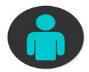 3CT-02 Orientación a la Excelencia3CT-03 Trabajo de Equipo3CT-04 Comunicación efectiva3CT-05 Adaptación al cambio3CT-06 Orientación al cliente3Competencias EspecificasCE-01 Resolución de Problemas y Perseverancia.3CE-03 Orientación a los Resultados de Calidad.3Competencias CognitivasCC-01 Pensamiento Analítico.3CC-02 Pensamiento Conceptual2CC-03 Orientación Estratégica2Competencias InterpersonalesCI-01 Credibilidad e Influencia 2CI-02 Conciencia Organizacional2CI-04 Desarrollo de Relaciones y Networking.3CI-05 Empatía.3Competencias PersonalesCP-01 Autocontrol y Madurez.3CP-02 Aprendizaje e Innovación3CP-03 Autoconfianza 3CP-03 Flexibilidad 3